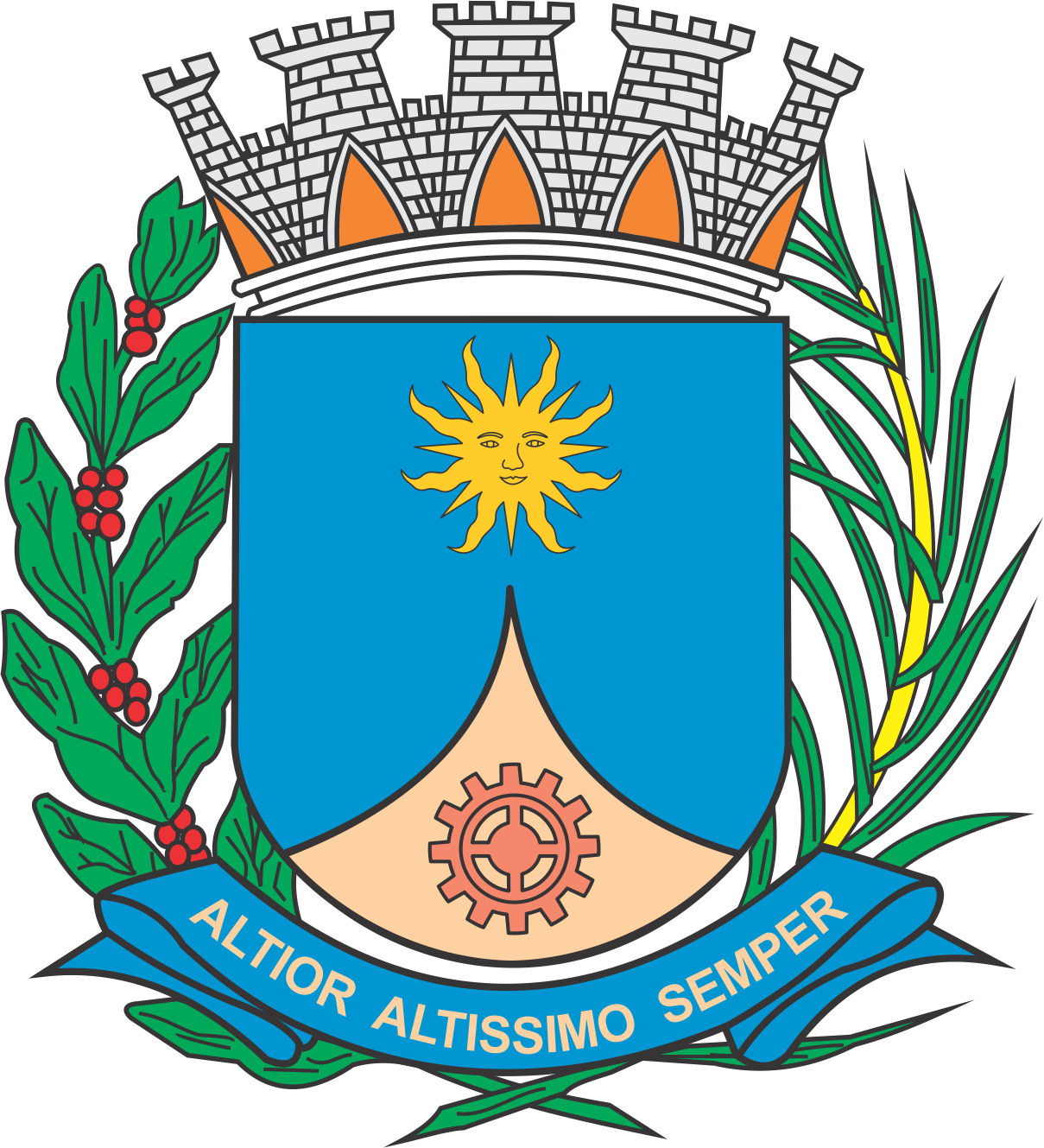 CÂMARA MUNICIPAL DE ARARAQUARAAUTÓGRAFO NÚMERO 175/2018PROJETO DE LEI NÚMERO 187/2018Dispõe sobre a abertura de Crédito Adicional Suplementar e dá outras providências.		Art. 1º Fica o Poder Executivo autorizado a abrir um Crédito Adicional Suplementar, até o limite de R$ 164.607,21 (cento e sessenta e quatro mil, seiscentos e sete reais e vinte e um centavos), para atender despesas da desapropriação dos imóveis (i) lote 228, quadra 09, matrícula nº 121.601, do 1º Cartório de Registro de Imóveis de Araraquara, localizado na Av. Juliana Pedro Leite, nº 14, Araraquara/SP, e (ii) lote 229, quadra 09, matrícula nº 121.602, do 1º Cartório de Registro de Imóveis de Araraquara, localizado na Av. Juliana Pedro Leite, nº 26, Araraquara/SP, para instalação de equipamentos públicos comunitários ligados à Secretaria Municipal da Educação, conforme demonstrativo abaixo: 		Art. 2º O crédito autorizado no art. 1º desta lei será coberto com recursos orçamentários, provenientes de anulação parcial da dotação abaixo e especificada:		Art. 3º Fica incluído o presente crédito adicional suplementar na Lei nº 9.138, de 29 de novembro de 2017 (Plano Plurianual - PPA), na Lei nº 9.008, de 22 de junho de 2017 (Lei de Diretrizes Orçamentárias - LDO), e na Lei nº 9.145, de 06 de dezembro de 2017 (Lei Orçamentária Anual - LOA).		Art. 4º Esta lei entra em vigor na data de sua publicação.		CÂMARA MUNICIPAL DE ARARAQUARA, aos 18 (dezoito) dias do mês de julho do ano de 2018 (dois mil e dezoito).JÉFERSON YASHUDA FARMACÊUTICOPresidente02PODER EXECUTIVOPODER EXECUTIVOPODER EXECUTIVOPODER EXECUTIVO02.08SECRETARIA MUNICIPAL DE OBRAS E SERVIÇOS PÚBLICOS SECRETARIA MUNICIPAL DE OBRAS E SERVIÇOS PÚBLICOS SECRETARIA MUNICIPAL DE OBRAS E SERVIÇOS PÚBLICOS SECRETARIA MUNICIPAL DE OBRAS E SERVIÇOS PÚBLICOS 02.08.01COORDENADORIA EXECUTIVA DE OBRAS PÚBLICASCOORDENADORIA EXECUTIVA DE OBRAS PÚBLICASCOORDENADORIA EXECUTIVA DE OBRAS PÚBLICASCOORDENADORIA EXECUTIVA DE OBRAS PÚBLICASFUNCIONAL PROGRAMÁTICAFUNCIONAL PROGRAMÁTICAFUNCIONAL PROGRAMÁTICAFUNCIONAL PROGRAMÁTICAFUNCIONAL PROGRAMÁTICA2626Transporte26.78226.782Transporte Rodoviário26.782.06526.782.065Construção, Manutenção, Ampliação e Conservação do Sistema Viário26.782.065.126.782.065.1Projeto26.782.065.1.07326.782.065.1.073Desapropriação de áreasR$164.607,21CATEGORIA ECONÔMICACATEGORIA ECONÔMICACATEGORIA ECONÔMICACATEGORIA ECONÔMICACATEGORIA ECONÔMICA4.4.90.61Aquisição de ImóveisAquisição de ImóveisR$164.607,21FONTE DE RECURSOFONTE DE RECURSO01 – Tesouro01 – Tesouro01 – Tesouro02PODER EXECUTIVOPODER EXECUTIVOPODER EXECUTIVOPODER EXECUTIVO02.08SECRETARIA MUNICIPAL DE OBRAS E SERVIÇOS PÚBLICOS SECRETARIA MUNICIPAL DE OBRAS E SERVIÇOS PÚBLICOS SECRETARIA MUNICIPAL DE OBRAS E SERVIÇOS PÚBLICOS SECRETARIA MUNICIPAL DE OBRAS E SERVIÇOS PÚBLICOS 02.08.02COORDENADORIA EXECUTIVA DE SERVIÇOS PÚBLICOSCOORDENADORIA EXECUTIVA DE SERVIÇOS PÚBLICOSCOORDENADORIA EXECUTIVA DE SERVIÇOS PÚBLICOSCOORDENADORIA EXECUTIVA DE SERVIÇOS PÚBLICOSFUNCIONAL PROGRAMÁTICAFUNCIONAL PROGRAMÁTICAFUNCIONAL PROGRAMÁTICAFUNCIONAL PROGRAMÁTICAFUNCIONAL PROGRAMÁTICA1515Urbanismo15.45215.452Serviços Urbanos15.452.07315.452.073Manutenção de Áreas Verdes15.452.073.215.452.073.2Atividade15.452.073.2.01715.452.073.2.017Manutenção das AtividadesR$164.607,21CATEGORIA ECONÔMICACATEGORIA ECONÔMICACATEGORIA ECONÔMICACATEGORIA ECONÔMICACATEGORIA ECONÔMICA3.3.90.39Outros Serviços de Terceiros – Pessoa JurídicaOutros Serviços de Terceiros – Pessoa JurídicaR$164.607,21FONTE DE RECURSOFONTE DE RECURSO01 – Tesouro01 – Tesouro01 – Tesouro